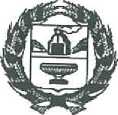 РОССИЙСКАЯ ФЕДЕРАЦИЯ
АДМИНИСТРАЦИЯ ГОНОШИХИНСКОГО СЕЛЬСОВЕТА
ЗАРИНСКОГО РАЙОНА АЛТАЙСКОГО КРАЯПОСТАНОВЛЕНИЕс.ГоношихаО размерах должностных окладов служащих, не относящихся к муниципальным служащим, осуществляющих техническое обеспечение деятельности Администрации Гоношихинского сельсоветаВ соответствии с пунктом 4 статьи 86 Бюджетного кодекса Российской Федерации, Трудовым кодексом Российской Федерации, постановлением Правитель-  ства Алтайского края от 30.09.2022 № 358, Уставом муниципального образования Гоношихинский сельсовет Заринского района Алтайского краяПОСТАНОВЛЯЮ:1. Увеличить с 1 октября 2022 года размеры должностных окладов служащих, не относящихся к муниципальным служащим, осуществляющим техническое обеспечение деятельности органов местного самоуправления в 1,04  раза.         2.Финансирование расходов, связанных с реализацией настоящего постановления, осуществлять в пределах средств, предусмотренных в бюджете муниципального образования Гоношихинский сельсовет Заринского района Алтайского края на соответствующий финансовый год и плановый период.Настоящее постановление подлежит размещению на странице администрации Гоношихинского сельсовета официального сайта Администрации Заринского района и на информационных стендах администрации сельсовета.Контроль за выполнением настоящего постановления оставляю за собой.Глава администрации сельсовета                                                                  Н.В. Полторыхина